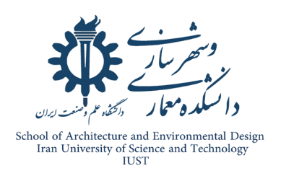 درخواست برگزاری جلسه دفاع از طرح پیشنهادی برای رساله‌ی دکتریدرخواست برگزاری جلسه دفاع از طرح پیشنهادی برای رساله‌ی دکتریدرخواست برگزاری جلسه دفاع از طرح پیشنهادی برای رساله‌ی دکترینام دانشجو: نام دانشجو: شماره دانشجویی: رشته: گرایش: دوره: معدل امتحان جامع: نمره زبان: معدل دروس: اینجانب، با مشخصات مندرج در جدول بالا، درخواست دفاع از طرح پیشنهادی برای رساله‌ی دکتری خود را، با عنوان زیر، دارم:اینجانب، با مشخصات مندرج در جدول بالا، درخواست دفاع از طرح پیشنهادی برای رساله‌ی دکتری خود را، با عنوان زیر، دارم:اینجانب، با مشخصات مندرج در جدول بالا، درخواست دفاع از طرح پیشنهادی برای رساله‌ی دکتری خود را، با عنوان زیر، دارم:اینجانب، با مشخصات مندرج در جدول بالا، درخواست دفاع از طرح پیشنهادی برای رساله‌ی دکتری خود را، با عنوان زیر، دارم:اینجانب، استاد راهنمای دانشجو، ضمن تایید کفایت طرح پیشنهادی برای دفاع، اعضای زیر را به عنوان کمیته‌ی هادی پیشنهاد می‌کنم:اینجانب، استاد راهنمای دانشجو، ضمن تایید کفایت طرح پیشنهادی برای دفاع، اعضای زیر را به عنوان کمیته‌ی هادی پیشنهاد می‌کنم:اینجانب، استاد راهنمای دانشجو، ضمن تایید کفایت طرح پیشنهادی برای دفاع، اعضای زیر را به عنوان کمیته‌ی هادی پیشنهاد می‌کنم:اینجانب، استاد راهنمای دانشجو، ضمن تایید کفایت طرح پیشنهادی برای دفاع، اعضای زیر را به عنوان کمیته‌ی هادی پیشنهاد می‌کنم:داور مدعو، پیشنهاد اولداور مدعو، پیشنهاد دومداور مدعو، پیشنهاد سومداور مدعو، پیشنهاد چهارمدانشگاه:دانشگاه:دانشگاه:دانشگاه:مرتبه علمی:مرتبه علمی:مرتبه علمی:مرتبه علمی:تخصص:تخصص:تخصص:تخصص:داور داخلی، پیشنهاد اولداور داخلی، پیشنهاد دومداور داخلی، پیشنهاد سومداور داخلی، پیشنهاد چهارممرتبه علمی:مرتبه علمی:مرتبه علمی:مرتبه علمی:تخصص:تخصص:تخصص:تخصص:نام، امضا و تاریخ - دانشجونام، امضا و تاریخ –راهنمای اولنام، امضا و تاریخ –راهنمای دومنام، امضا و تاریخ –مشاورطرح پیشنهادی برای رساله‌ی دکتری، به شرح جداول بالا، در جلسه‌ی شورای آموزشی و تحصیلات تکمیلی دانشکده، مورخ                     مطرح و اعضای کمیته‌ی هادی، به شرح زیر مشخص شدند:طرح پیشنهادی برای رساله‌ی دکتری، به شرح جداول بالا، در جلسه‌ی شورای آموزشی و تحصیلات تکمیلی دانشکده، مورخ                     مطرح و اعضای کمیته‌ی هادی، به شرح زیر مشخص شدند:طرح پیشنهادی برای رساله‌ی دکتری، به شرح جداول بالا، در جلسه‌ی شورای آموزشی و تحصیلات تکمیلی دانشکده، مورخ                     مطرح و اعضای کمیته‌ی هادی، به شرح زیر مشخص شدند:طرح پیشنهادی برای رساله‌ی دکتری، به شرح جداول بالا، در جلسه‌ی شورای آموزشی و تحصیلات تکمیلی دانشکده، مورخ                     مطرح و اعضای کمیته‌ی هادی، به شرح زیر مشخص شدند:داور مدعو اولداور مدعو دومداور داخلی اولداور داخلی دومدانشگاه:دانشگاه:دانشگاه:دانشگاه:مرتبه علمی:مرتبه علمی:مرتبه علمی:مرتبه علمی:تخصص:تخصص:تخصص:تخصص:تاریخ جلسه شورانماینده تحصیلات تکمیلیکارشناس تحصیلات تکمیلی مدیر تحصیلات تکمیلیتاریخ ثبت در گلستانتوضیحات:توضیحات:توضیحات:توضیحات: